Publicado en España el 11/05/2018 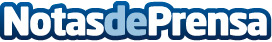 El IV Open de Arbitraje se inaugura con un incremento de empresas participantes del 30 por cientoEl Ministro de Justicia, Rafael Catalá insistió en las ventajas que supone la utilización del arbitraje como forma extrajudicial de resolución de conflictos en la inauguración de la IV Edición del Open de Arbitraje, impulsado por la Asociación Europea de Arbitraje. Del mismo modo, se comprometió a seguir divulgando los beneficios del arbitrajeDatos de contacto:Asociación Europea de ArbitrajeNota de prensa publicada en: https://www.notasdeprensa.es/el-iv-open-de-arbitraje-se-inaugura-con-un Categorias: Nacional Derecho Emprendedores Recursos humanos http://www.notasdeprensa.es